לכבוד									י"ז אדר תשע"חד"ר אביחי מנדלבליט							4.3.18    היועץ המשפטי לממשלהמשרד המשפטיםירושליםשלום רב,הנדון: בקשה להתערבות דחופה בעניין מינוי מנהל בתי הדין הרבנייםכידוע, נוסחו הנוכחי של סעיף 13 לחוק הדיינים התשכ"ט-1959 קובע כי תנאי הכשירות לתפקיד מנהל בתי הדין הרבניים הינם הכשרה לדיינות או כושר לכהן כרב עיר. תנאים אלה אינם מאפשרים לנשים להתמודד על התפקיד, ומהווים, למעשה, הפליה מובנית כלפי נשים ללא כל הצדקה. אין צורך להכביר במילים אודות חשיבות שילובן של נשים בתפקידים שונים בהנהלת בתי הדין. כידוע, סמכותם של בתי הדין הרבניים חולשת על כל תחומי המעמד האישי ולפיכך הם משרתים את כלל הציבור היהודי במדינת ישראל, כשלפחות מחצית המתדיינים בפניו הן נשים. יחד עם זאת, ייצוגן של נשים במערכת בתי הדין הרבניים חסר ודל ואין ספק שמינוי אשה לתפקיד מנהל בתי הדין הוא רצוי ויהיה בכך כדי לתקן, ולו במעט, את ייצוגן החסר של נשים במערכת זו.לאחרונה, בעקבות עתירה שהוגשה בעניין (בג"צ 8213/14), קבע בית המשפט העליון כי יש לאפשר לנשים לכהן כמנהלות בתי הדין הרבניים, כלשון השופט א' רובינשטיין: "בשעה (טובה) שבה נשים תופסות מקום של כבוד במגוון תפקידי השרות הציבורי, אין זה מתקבל על הדעת כי לא יינתן ביטוי הולם לייצוגן בהנהלת בתי הדין הרבניים. בפתיחת שעריו של בית הדין בפני נשים שתשמשנה בתפקידים ניהוליים יש ערך רב, כאמור, לא רק לציבור הנשים בכללותו כי אם גם לחיזוק מעמדו של בית הדין, שאמון הציבור בו הוא תנאי חיוני לתפקודו". ברמה המעשית נקבע בפסק הדין כי יתווסף מסלול נוסף לצורך כשירות לתפקיד בתנאים המתחייבים מאופיו ומהותו של תפקיד מנהל בתי הדין. הדבר נבע כלשון פסק הדין: "מן הצורך לוודא כי מועמדותן של נשים לתפקיד תישקל על-ידי הנוגעים בדבר בלב פתוח ובנפש חפצה". כך, נפתחו שערי התפקיד אשר היו חסומים במשך שנים בפני נשים, ונסללה הדרך להגשת מועמדותן באופן שווה לגברים.ואמנם, משניתן פסק הדין, מן הראוי והמצופה היה שיפורסם ע"י הנהלת בתי הדין מכרז פומבי המאפשר לנשים ולגברים המעוניינים בכך להגיש את מועמדותם לתפקיד ותישקל התאמתם של המועמדים והמועמדות השונים בהתאם לכישורם ומידת התאמתם. והנה, לתדהמתנו, נודע לנו כי חרף פסיקתו של בית המשפט העליון בעניין ופתיחת אפשרות גם לנשים להתמודד על התפקיד, נעשה שימוש דווקני בסעיף החוק המאפשר למנות "דיין" ובפועל מונה באופן חפוז, דיין מכהן לשמש כמנהל בתי הדין הרבניים, זאת, ככל הנראה, על מנת לייתר את הצורך בפרסום מכרז אליו תוכלנה לגשת גם נשים כמועמדות לתפקיד.עמדתנו היא כי השימוש בפרשנות צרה של סעיף 13 לחוק הדיינים תוך מינוי דיין מכהן תחת פרסום מכרז, כפי שמתבקש היה לאור פסיקת בית המשפט העליון, הוא מינוי העומד בסתירה לערכי היסוד של שוויון וכבוד המגולמים בחוק יסוד חופש העיסוק וחוק יסוד כבוד האדם וחרותו, וכן בסתירה לחוק שווי זכויות האשה התשי"א-1951 וחוק שוויון הזדמנויות בעבודה, התשמ"ח-1988. דברים אלה מקבלים משנה תוקף לאור קביעתו של השופט א' רובינשטיין בפסק הדין: "ייתכן שבענייננו היתה דרך המלך כי המחוקק יתקן את סעיף 13 לחוק הדיינים, כך שיובהר...כי תפקיד מנהל בתי הדין הרבניים פתוח בפני כל" הנה כי כן, בית המשפט העליון הביע דעתו על כך שהחוק מצריך שינוי ואף התווה מסלול חלופי שיענה על הבעתיות הקיימת, אך הגורמים האמונים על המינוי במשרד לשרותי דת ובהנהלת בתי הדין הרבניים בוחרים להתעלם מכך בצורה בוטה.נדגיש, כי תפקיד מנהל בתי הדין הוא תפקיד מנהלי במהותו, בדומה לתפקידם של מנהלי בתי הדין הדתיים האחרים. הנהלת בתי הדין הרבניים היא יחידה אדמניסטרטיבית והעומד בראשה אחראי על כל הנוגע לפן הביצועי-ניהולי של בתי הדין. הדברים ידועים ונאמרו לאחרונה גם ע"י הנהלת בתי הדין עצמה, גם ע"י היועץ המשפטי לממשלה וגם בפסיקת בית המשפט העליון בעניין, ולפיכך אין כל הצדקה למינוי דיין לתפקיד, באופן המונע גישתן של נשים להתמודד על תפקיד זה. בנוסף לכך, וכפי שעולה מפרסומים שונים, קיימת מחלוקת עמוקה בין שני הרבנים הראשיים בדבר עצם המינוי שנעשה בחופזה, וככל הנראה בדרך של מחטף, בעיתוי מתוזמן חודשים ספורים לפני חילופי גברי בתפקידי הרבנים הראשיים. יתרה מכך, אין כל ספק, כי אנשי המשרד לשרותי דת ובתי הדין האמונים על המינוי שנעשה, מודעים היטב לפסיקת בית המשפט העליון ואף הציעו במסגרת הוועדה שדנה בכך בכנסת הצעה לנוסח תקנות שיאפשר מועמדות של נשים לתפקיד.לאור האמור, אנו סבורות שאין זה סביר, שמינוי כה משמעותי, המקביל לתפקיד המנהל הכללי של בתי המשפט בישראל, יעשה בחיפזון, ייתכן אף בדרך של מחטף, מבלי שניתנה התייחסות לפסיקת בית המשפט העליון שסלל דרך נוספת לצורך כשירות לתפקיד, ומבלי שפורסם מכרז פומבי שיאפשר לנשים ולגברים ראויים להגיש מועמדותם לתפקיד, כך שכישוריהם ישקלו כראוי, לגופו של עניין ובכובד ראש. מצער לראות כי הלכה למעשה מונה אדם לתפקיד מבלי שתישקלנה מועמדותן של נשים ומבלי שנעשתה כל פעולה אקטיבית על מנת שנשים תגשנה מועמדותן. למיטב ידיעתנו, אין כל עדות לכך שמועמדותן של נשים נבחנה לתפקיד, ובוודאי כי נעשה צעד אקטיבי כלשהו על מנת לאתר מועמדות ראויות. לפיכך, ולאור פסיקתו האחרונה של בית המשפט העליון, עמדתנו היא כי קיימת חובה משפטית ומוסרית על השר הממונה להבטיח את אפשרות הגשתן מועמדותן של נשים לתפקיד מנהל בתי הדין הרבניים אם בדרך הוספת המסלול הנוסף לצורך כשירות לתפקיד אותו התווה בית המשפט ואם בכל דרך אחרת שימצא לנכון. לעת הזאת, למיטב הבנתנו, המינוי טרם פורסם ברשומות וגם משום כך אנו סבורות כי יש להודיע בדחיפות  על ביטול המינוי ולהנחות את המשרד לשרותי דת והנהלת בתי הדין הרבניים על פרסום מכרז פומבי בהתאם לאופן שהתווה בית המשפט העליון, וזאת על מנת לאפשר בחינה עניינית של מועמדות נשים לתפקיד מנהל בתי הדין הרבניים.בכבוד רב ובברכה,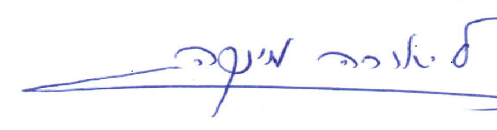 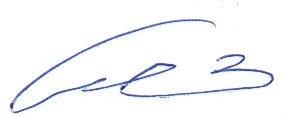      __________________					___________________         ציפורת שימל, עו"ד						    הגב' ליאורה מינקה            יועצת משפטית							יו"רהעתק:  חה"כ דוד אזולאי, השר לשרותי דתהרה"ג דוד לאו שליט"א, הרה"ר ונשיא  מועצת הרבנות הראשית הרה"ג יצחק יוסף שליט"א, הראשון לציון, הרה"ר ונשיא בית הדין הרבני הגדולעו"ד דינה זילבר, המשנה ליועץ המשפטי לממשלה (ייעוץ) 